§15218.  Duties of skiers and tramway passengers; acts prohibitedA person engaged in skiing or riding on a tramway may not:  [PL 1995, c. 560, Pt. H, §14 (NEW); PL 1995, c. 560, Pt. H, §17 (AFF).]1.  Embark or disembark from tramway except as designated.  Embark or disembark from any tramway, except at a designated area;[PL 1995, c. 560, Pt. H, §14 (NEW); PL 1995, c. 560, Pt. H, §17 (AFF).]2.  Throw or expel objects from tramway.  While riding on any tramway or similar device, throw or expel any object or do any act or thing that interferes with the running of that tramway;[PL 1995, c. 560, Pt. H, §14 (NEW); PL 1995, c. 560, Pt. H, §17 (AFF).]3.  Engage in harmful conduct.  While riding on any tramway, willfully engage in any type of conduct that will contribute to or cause injury to any person, or to the tramway, or willfully place any object in the  uphill ski track that will cause injury to any person or cause damage to or derailment of the tramway;[PL 1995, c. 560, Pt. H, §14 (NEW); PL 1995, c. 560, Pt. H, §17 (AFF).]4.  Closed trails.  Ski or otherwise use a slope or trail that has been designated "closed" by the operator without written permission of the operator or the operator's designee;[PL 1995, c. 560, Pt. H, §14 (NEW); PL 1995, c. 560, Pt. H, §17 (AFF).]5.  Removal or destruction of signs.  Remove, alter, deface or destroy any sign or notice placed in the ski area or on the trail by the operator; or[PL 1995, c. 560, Pt. H, §14 (NEW); PL 1995, c. 560, Pt. H, §17 (AFF).]6.  Out-of-bounds areas.  Ski or otherwise use any portion of the ski area that is not a part of a regular network of trails or areas open to the public, including wooded areas between trails, undeveloped areas and all other portions not open to the public, if the operator has properly posted these areas as being closed to public access.[PL 1995, c. 560, Pt. H, §14 (NEW); PL 1995, c. 560, Pt. H, §17 (AFF).]SECTION HISTORYPL 1995, c. 560, §H14 (NEW). PL 1995, c. 560, §H17 (AFF). The State of Maine claims a copyright in its codified statutes. If you intend to republish this material, we require that you include the following disclaimer in your publication:All copyrights and other rights to statutory text are reserved by the State of Maine. The text included in this publication reflects changes made through the First Regular and Frist Special Session of the 131st Maine Legislature and is current through November 1, 2023
                    . The text is subject to change without notice. It is a version that has not been officially certified by the Secretary of State. Refer to the Maine Revised Statutes Annotated and supplements for certified text.
                The Office of the Revisor of Statutes also requests that you send us one copy of any statutory publication you may produce. Our goal is not to restrict publishing activity, but to keep track of who is publishing what, to identify any needless duplication and to preserve the State's copyright rights.PLEASE NOTE: The Revisor's Office cannot perform research for or provide legal advice or interpretation of Maine law to the public. If you need legal assistance, please contact a qualified attorney.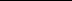 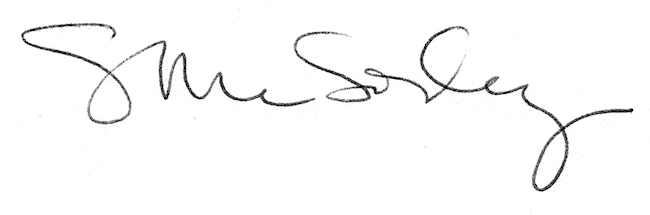 